Assessment Information: Prison Officer - Operations                           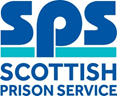 Thank you for your interest in the above role. Below, you will find information on how the different competencies will be assessed throughout the Recruitment process. You will be assessed against the competencies and key behaviours as set out in the SPS Behavioural Competency Framework (BCF) which outlines the key behaviours and standards required both of applicants and existing staff. Further details on the BCF can be found on the Careers section of our website. ASSESSMENT FRAMEWORKRECRUITMENT PROCESSCompetenciesEssential/DesirableAssessment MethodsQualificationsFive National 5 Qualifications (including Maths and English) or equivalent qualifications or relevant people facing experience.EssentialApplication Form Professional DevelopmentCommitment to undertake formal training and qualifications to support your learning and development.EssentialInterviewWorking with othersWork experience which demonstrates your ability to work effectively within teams, interact with people and build successful working relationships.EssentialApplication Form InterviewInfluencing the behaviour of othersEvidence of your ability to confidently and positively influence or challenge the behaviour of others. EssentialApplication Form InterviewProblem solvingExperience of solving problems, demonstrating your ability to proactively identify the issue, explore options and take the necessary action to resolve the issue. EssentialPsychometric TestingInterviewNumeracy & literacy skillsBasic level of numeracy and literacy skills in order to comprehend and clearly articulate information. EssentialApplication Form Psychometric TestingFollowing processes & proceduresEvidence of your ability to follow processes, procedures and instructions to ensure accuracy and standards are met.EssentialApplication Form InterviewCommitment to SPS Vision & ValuesCommitment to furthering organisational goals through the achievement of personal and team targets/objectives.EssentialInterviewFitnessAppropriate level of physical fitness to operate safely and effectively in the role.EssentialFitness Test